           Strom života aneb kdo je kdo v rodině – 1109, SZ – 2.A (02.11.2021)(20.11.21) Dne 2.11. se žáci 2. A zapojili do projektu IKAP2 – Učíme se ze života
pro život. Vypracovali pracovní list k doplnění učiva týkajícího se vztahů uvnitř rodiny a pochopení rodinných vazeb. Na základě výchozího textu doplnili samostatně tabulku příbuzenských vztahů a graficky znázornili jména svých předků. Po vypracování úkolu dobrovolníci hovořili o své rodině před ostatními a většinou byli ohodnoceni známkou výbornou. 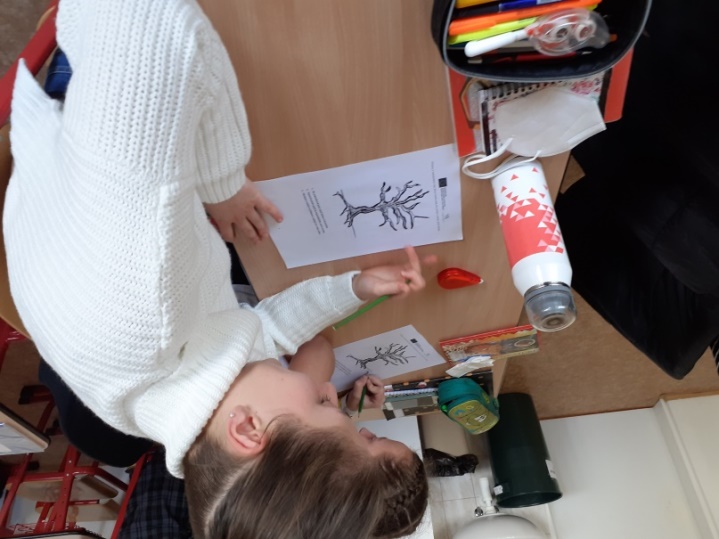 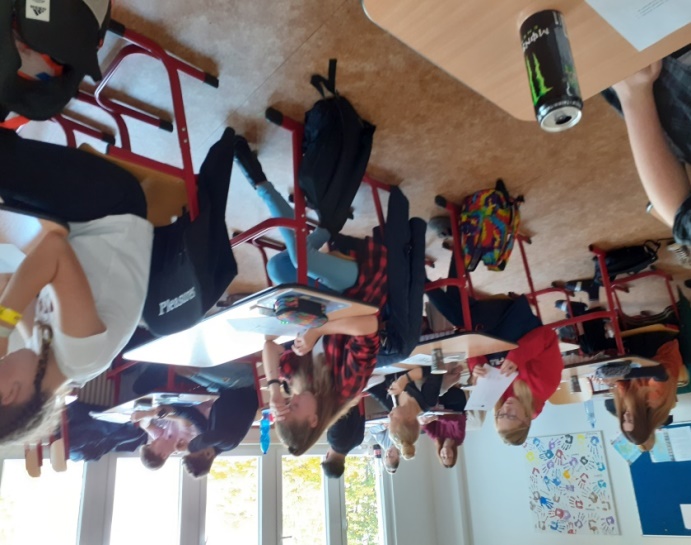 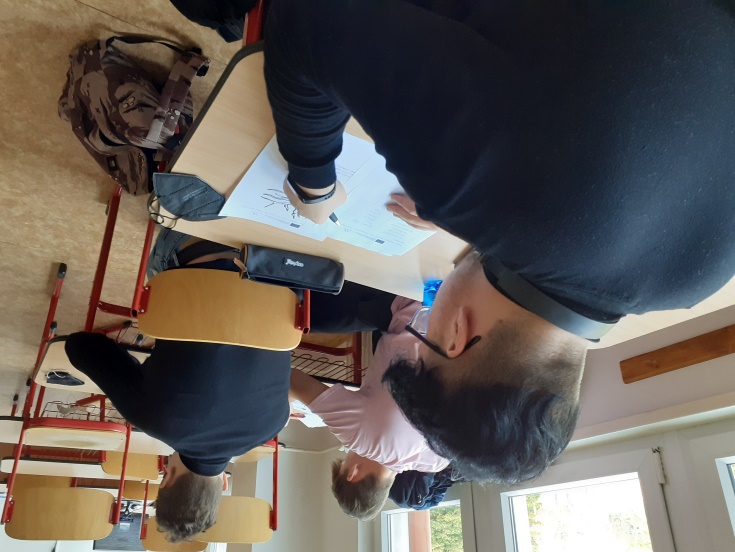 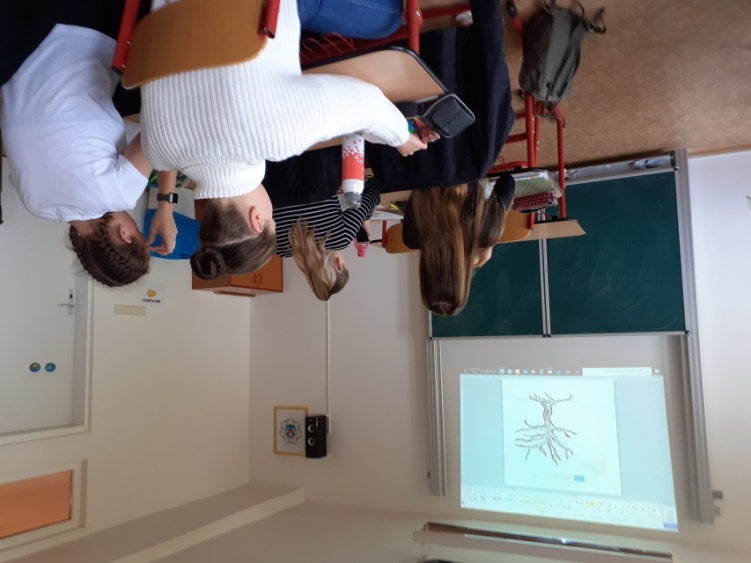 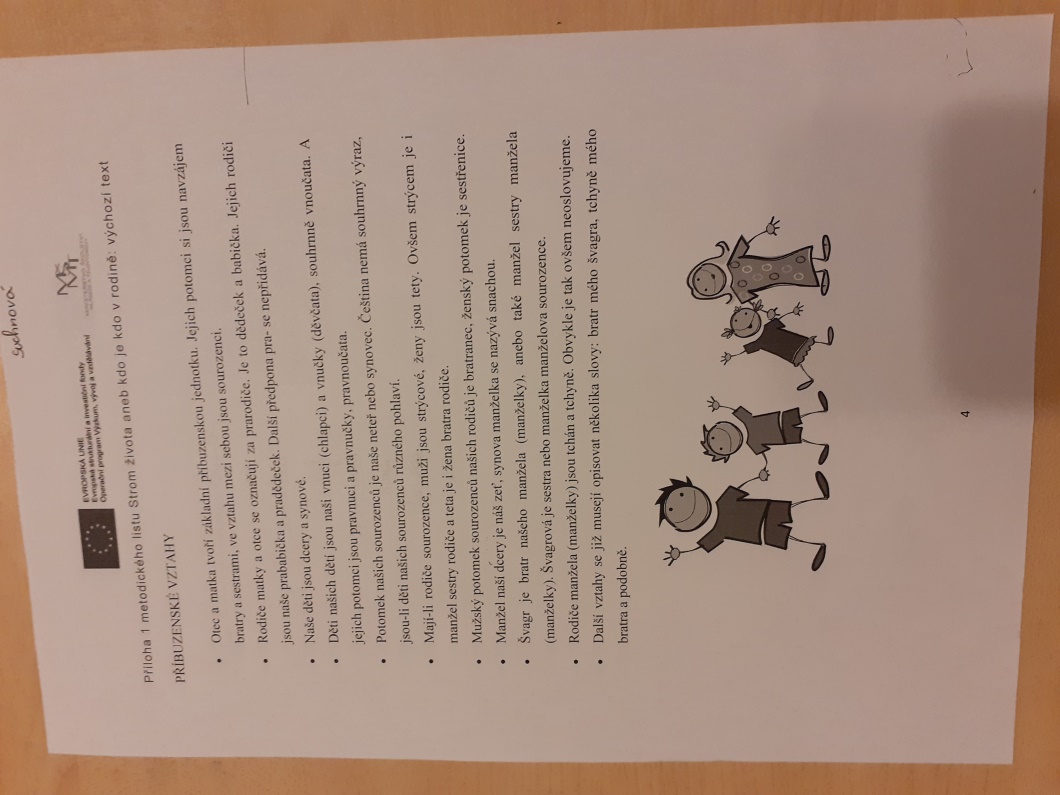 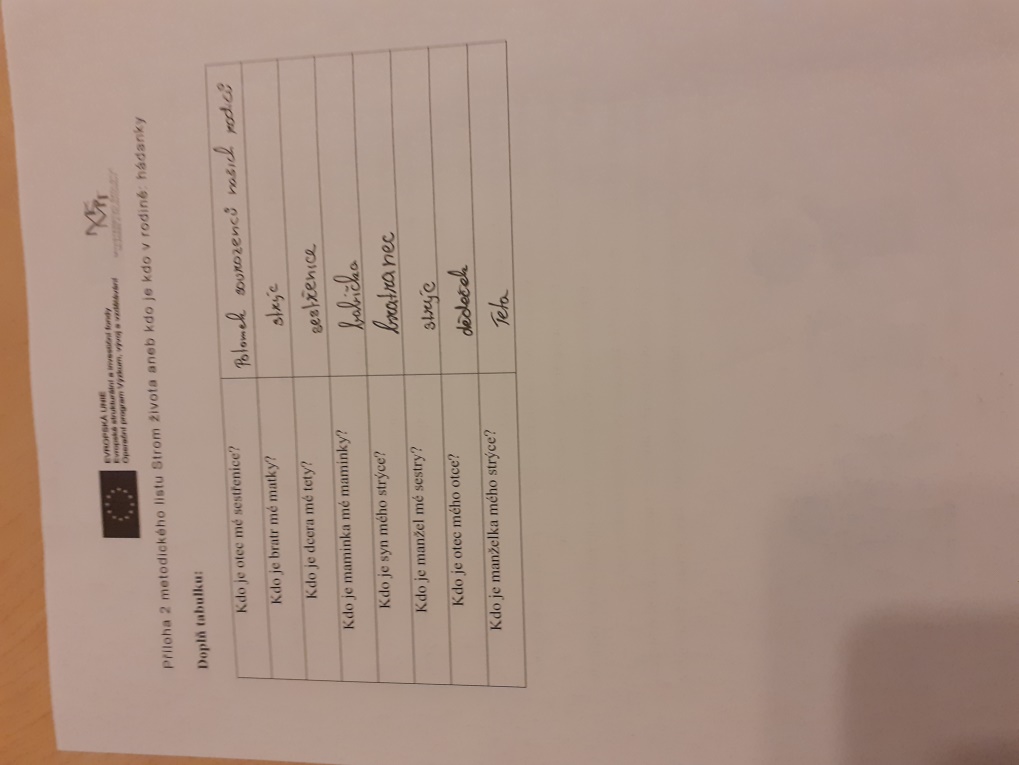 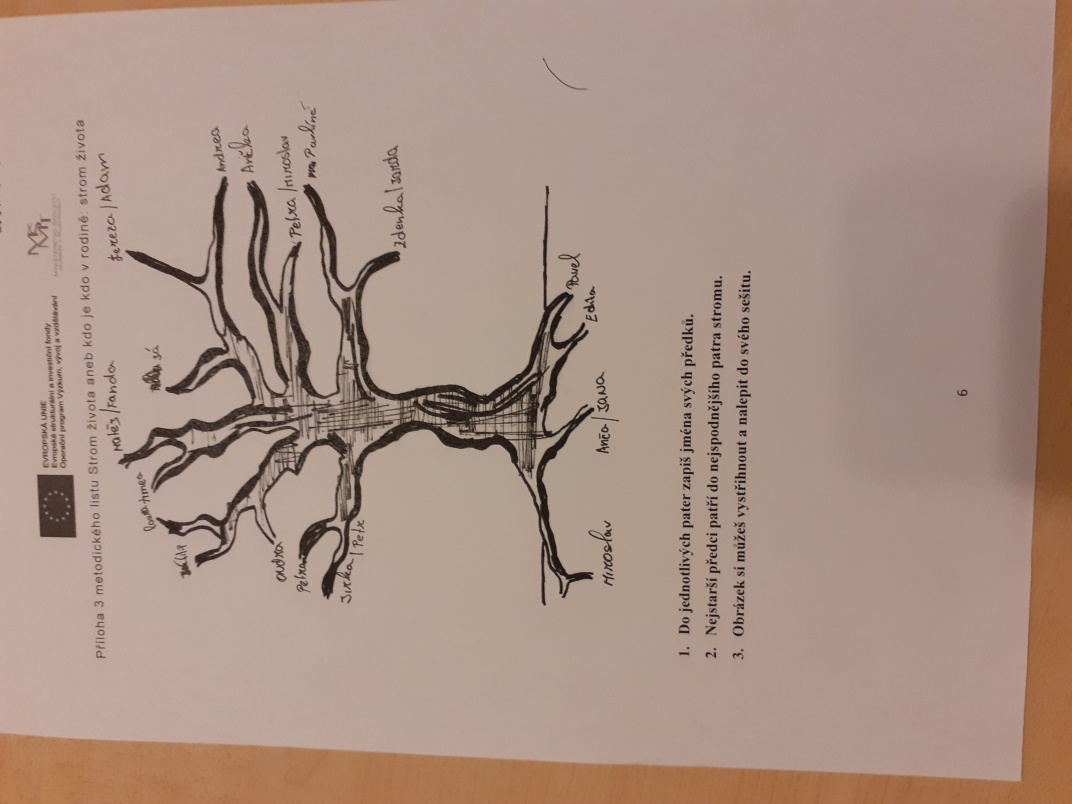 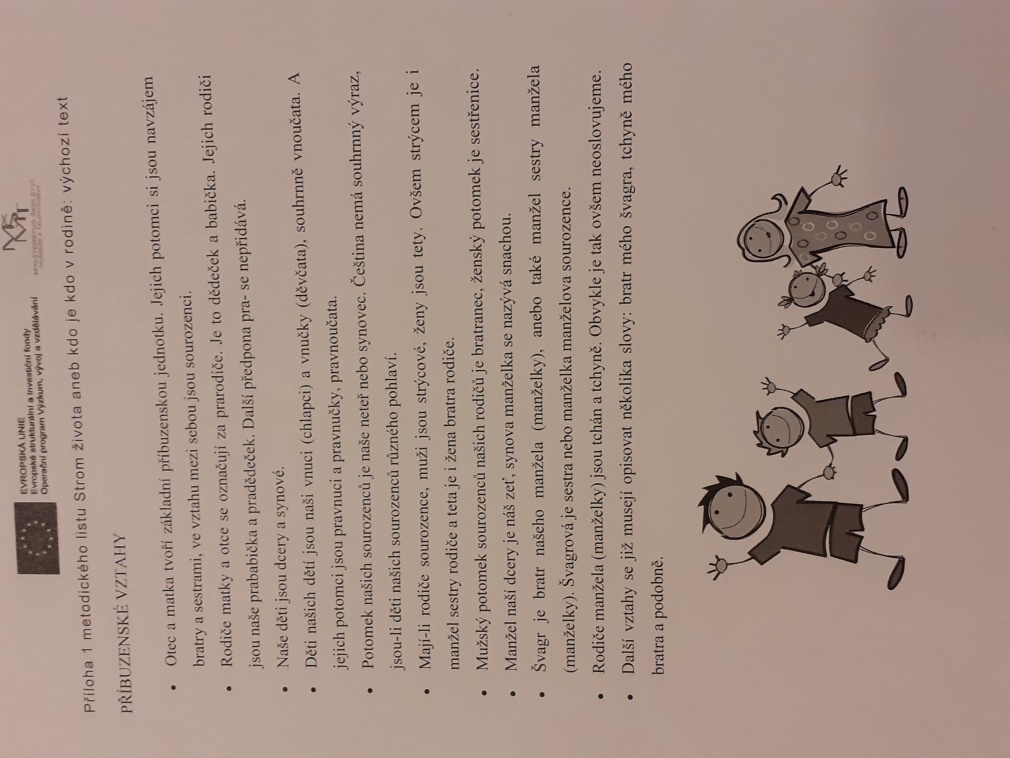 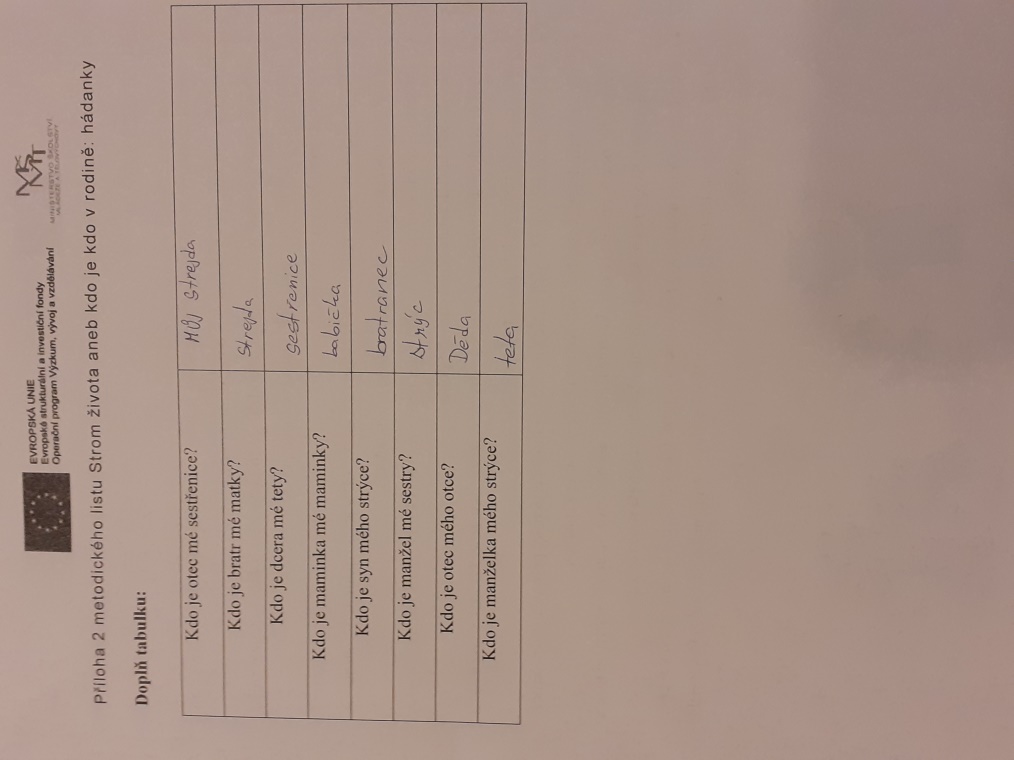 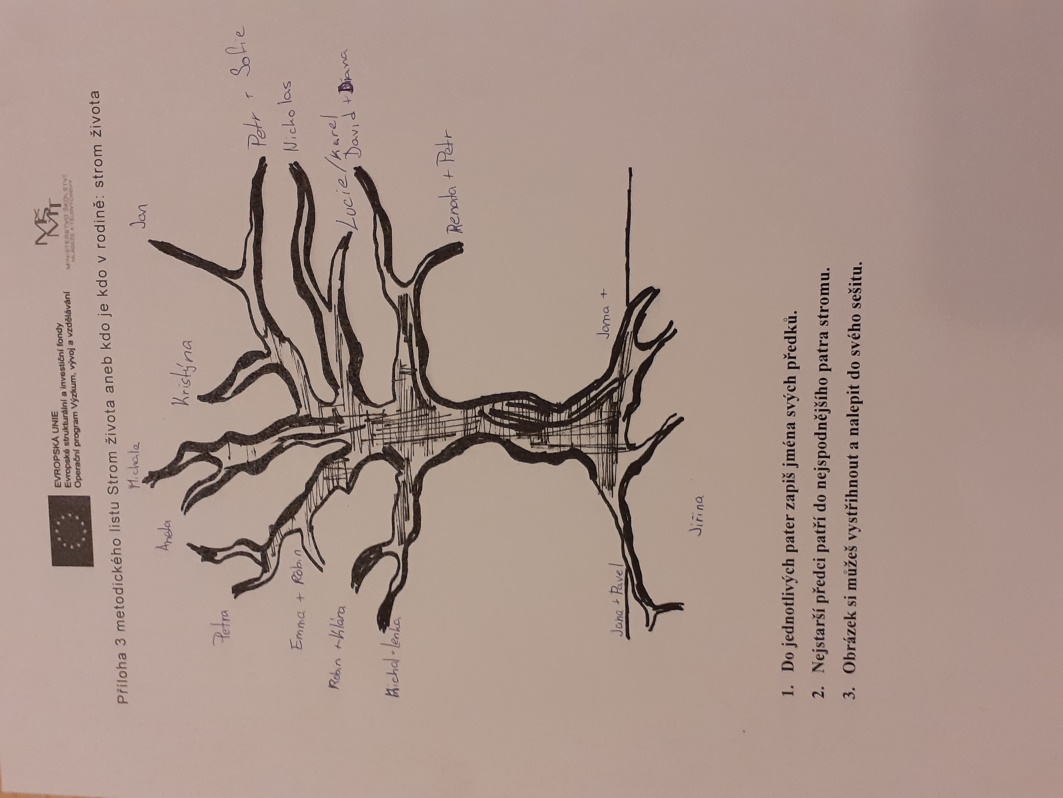 